WESTERN CANADIAN REGIONAL HORSE SHOW& TWHBEA REGIONAL FUTURITYSeptember 15th, 16th & 17th 2017PANEE MEMORIAL AGRIPLEX MASKWACIS, ALBERTASPONSORED & MANAGED BY THE TENNESSEE WALKING HORSE ASSOCIATION OF WESTERN CANADAJUDGE:  SIDNEY BAKER OF SHELBEYVILLE, TN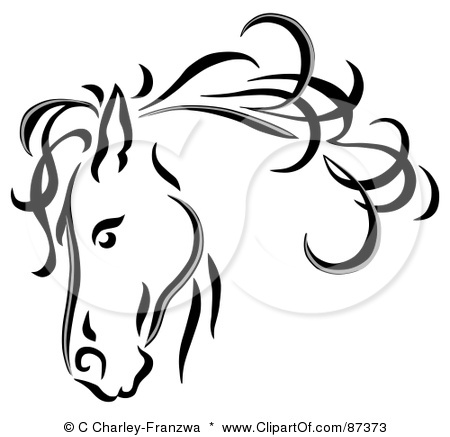 WESTERN CANADIAN REGIONAL HORSE SHOWHorse ShowWESTERN CANADIAN REGIONAL HORSE SHOWSeptember 15th, 16th & 17th, 2017FRIDAY EVENING: 6:30 PMBarrel Racing 2 Gait*.Barrel Racing 3 Gait *Pole Bending 2 Gait*Pole Bending 3 Gait* Flags 2 Gait*Flags 3 Gait*Stake Race 2 Gait *Stake Race 3 Gait *Keyhole 2 Gait *Keyhole 3 Gait *SATURDAY MORNING: 8:30 AMModel  Mares Model Geldings Model Stallions Model Youth Model Championship (TOP 2 HORSES CLASS 11,12,13,14)Halter  Mares Halter GeldingsHalter Stallions Halter Youth Halter Under 2yrs Halter Championship (TOP 2 HORSES CLASS 16,17,18,19,20)Showmanship Adult* Showmanship Youth* 30 MINUTE BREAK OR AS DIRECTED BY SHOW SECRETARYEnglish Country Pleasure Youth 12 & Under 2 GaitEnglish Country Pleasure Youth 13-17 yrs 2 GaitEnglish Country Pleasure Adult 2 GaitEnglish Country Pleasure Youth 12 & Under 3 GaitEnglish Country Pleasure Youth 13-17 yrs 3 GaitEnglish Country Pleasure Adult 3 GaitPairs*English Country Pleasure 2 & 3 Year Olds 2 Gait English Country Pleasure Junior Horse 3 Gait English Country Pleasure Senior Horse 3 GaitEnglish Country Pleasure Novice Horse/Rider 2 GaitEnglish Country Pleasure Novice Horse/Rider 3 GaitEnglish Country Pleasure Open 2 Gait Egg Stomp*English Country Pleasure Open 3 Gait English Country Pleasure Youth 2 Gait English Country Pleasure Youth 3 GaitEnglish Country Pleasure Senior Horse 2 GaitEnglish Country Pleasure Junior Horse 2 Gait1 HOUR BREAK OR AS DIRECTED BY SHOW SECRETARYEnglish Equitation 2 GaitEnglish Equitation 3 Gait CHAMPIONSHIP English Country Pleasure 2 Gait (Must enter two qualifying classes 26,36,41 & 42) CHAMPIONSHIP English Country Pleasure 3 Gait (Must enter two qualifying classes 29,32,33 & 38)CHAMPIONSHIP English Country Pleasure Youth 2 Gait (Must enter two qualifying classes 24,25,& 39)Class sponsored by LOWIE DEVELOPMENTS INC.CHAMPIONSHIP English Country Pleasure Youth 3 Gait (Must enter two qualifying classes 27,28,& 40)CHAMPION OF CHAMPIONS English 2 GAIT (TOP 2 HORSES CLASSES 45 & 47)CHAMPION OF CHAMPIONS English 3 GAIT (TOP 2 HORSES CLASSES 46 & 48)Bareback $5WESTERN CANADIAN TWHBEA REGIONAL FUTURITYSATURDAY @ 5:00PM - FUTURITY OPENING CEREMONIESPleasure Driving*TWHBEA Futurity: Weanling ColtTWHBEA Futurity: Weanling FillyTWHBEA Futurity: Youth Weanling Colt or FillyTWHBEA Futurity: Weanling Championship – Top 4 placements from Weanling Classes10 MINUTE BREAK OR AS DIRECTED BY SHOW SECRETARYTWHBEA Futurity: Yearling Colt/GeldingTWHBEA Futurity: Yearling FillyTWHBEA Futurity: Youth Yearling Gelding or FillyTWHBEA Futurity: Yearling Championship – Top 4 placements from Yearling ClassesTWHBEA Futurity: Two Year Old in Hand10 MINUTE BREAK OR AS DIRECTED BY SHOW SECRETARYTWHBEA Futurity: Produce of DamTWHBEA Futurity: Get of SireTWHBEA Futurity: Mare & Foal20 MINUTE BREAK OR AS DIRECTED BY SHOW SECRETARYTWHBEA Futurity: 2 Year Olds Flat Shod 2 GaitTWHBEA Futurity: 3 Year Olds Flat Shod 2 GaitTWHBEA Futurity: 4 & 5 Year Olds Flat Shod 3 GaitWESTERN CANADIAN REGIONAL HORSE SHOWSUNDAY MORNING 9:00 AMWestern Country Pleasure Youth 12 & Under 2 GaitWestern Country Pleasure Youth 13-17 yrs  2 GaitWestern Country Pleasure Adult 2 GaitWestern Country Pleasure Youth 12 & Under 3 GaitWestern Country Pleasure Youth 13-17yrs 3 GaitWestern Country Pleasure Adult 3 GaitDelsey Derby*Western Country Pleasure 2 & 3 Year Olds 2 Gait Western Country Pleasure Junior Horse 3 Gait Western Country Pleasure Senior Horse 3 GaitWestern Country Pleasure Novice Horse/Rider 2 GaitWestern Country Pleasure Novice Horse/Rider 3 GaitWestern Country Pleasure Open 2 Gait On CommandWestern Country Pleasure Open 3 Gait Western Country Pleasure Youth 2 Gait Western Country Pleasure Youth 3 GaitWestern Country Pleasure Senior Horse 2 GaitWestern Country Pleasure Junior Horse 2 GaitCHARITY CLASS – Grooms/Parents/Catch Riders – 2 GaitWestern Equitation 2 Gait*Western Equitation 3 Gait*1 HOUR BREAK OR AS DIRECTED BY SHOW SECRETARYCHAMPIONSHIP Western Country Pleasure 2 Gait (Must enter two qualifying classes 70,80,85 & 86)CHAMPIONSHIP Western Country Pleasure 3 Gait (Must enter two qualifying classes 73,76,77 & 82)CHAMPIONSHIP Western Country Pleasure Youth 2 Gait (Must enter two qualifying classes 68,69 & 83)CHAMPIONSHIP Western Country Pleasure Youth 3 Gait (Must enter two qualifying classes 71,72 & 84)CHAMPION OF CHAMPIONS WESTERN 2 GAIT (TOP 2 HORSES CLASS 90 &92)CHAMPION OF CHAMPIONS WESTERN 3 GAIT (TOP 2 HORSES CLASS 91 & 93)Water Glass*Trail Obstacles Youth* Trail Obstacles Adult* Thank you to our sponsors:Davawn TWHDawn Sigurdsonlowie developments inc.Tom & Elaine LowieMIXCOR AGGREGATESThank you for printing our programsRight hand ranchKendel SigurdsonEntries  EntryHorseExhibitorOwner175I’m Pretty Rockin’Sophia LowieTom & Elaine Lowie176Buster’s Loose WomanRylee ShumanNicole & Sande Hirsekorn177Finally Bustin’ OutAlana KnottShelley Knott178Painted EncoreBrooke JohnsonKelly & Shane Johnson179I’m Pretty MajorSienna GullicksonNicole Hirsekorn181Fancy Lil Power PlayLoretta BordenLoretta Borden182DJ Josey WalesJesseca JohansonJesseca Johanson183SagaEmilee BradetJesseca Johanson184Finally RoyalIan SmithMona McMillan & Ian Smith185I’m A Blues MasterJesseca JohansonMona McMillan & Ian Smith186Armed Eye CandyIan SmithMona McMillan & Ian Smith187Armed With A PrayerBonnie JacobsBonnie Jacobs188Name This TuneMike FeistDawn Sigurdson189Name This TuneDawn SigurdsonDawn Sigurdson191Double Play’s DynamoJuanita StratulakGreg & Terry Czech192A Strong WillNicole HirsekornNicole Hirsekorn193Canadian On ParoleNicole HirsekornNicole Hirsekorn194Silver Stylin’ by TJBNicole HirsekornNicole Hirsekorn196Just Got A DealNicole HirsekornNicole Hirsekorn197Four Beat TuneKendel SigurdsonKendel Sigurdson198Valor Bylined VetoDawn SigurdsonDawn Sigurdson199Genuine Silver MistGreg CzechJuanita Stratulak 200Copy’s Cool LatteGreg CzechSandy Kuzyk201Miracle By DesignTerry CzechJuanita Stratulak202A Dash of JazzNicole HirsekornNicole Hirsekorn203Macks Apache SunCindy ThomasCindy Thomas205Prides Perfect Lil BeautyKevin ThomasCindy Thomas207208PlacingEntryHorseExhibitorOwner3175I’m Pretty Rockin’Sophia LowieTom & Elaine Lowie4176Buster’s Loose WomanRylee ShumanNicole & Sande Hirsekorn5178Painted EncoreBrooke JohnsonKelly & Shane Johnson1179I’m Pretty MajorSienna GullicksonNicole Hirsekorn2181Fancy Lil Power PlayLoretta BordenLoretta BordenPlacingEntryHorseExhibitorOwnerCombined w/1PlacingEntryHorseExhibitorOwner2175I’m Pretty Rockin’Sophia LowieTom & Elaine Lowie5176Buster’s Loose WomanRylee ShumanNicole & Sande Hirsekorn3178Painted EncoreBrooke JohnsonKelly & Shane Johnson1179I’m Pretty MajorSienna GullicksonNicole Hirsekorn4181Fancy Lil Power PlayLoretta BordenLoretta BordenPlacingEntryHorseExhibitorOwnerCombined w/3PlacingEntryHorseExhibitorOwner4175I’m Pretty Rockin’Sophia LowieTom & Elaine LowieDQ176Buster’s Loose WomanRylee ShumanNicole & Sande Hirsekorn3178Painted EncoreBrooke JohnsonKelly & Shane Johnson1179I’m Pretty MajorSienna GullicksonNicole Hirsekorn2181Fancy Lil Power PlayLoretta BordenLoretta BordenPlacingEntryHorseExhibitorOwnerCombined w/5PlacingEntryHorseExhibitorOwner2175I’m Pretty Rockin’Sophia LowieTom & Elaine Lowie4176Buster’s Loose WomanRylee ShumanNicole & Sande Hirsekorn5178Painted EncoreBrooke JohnsonKelly & Shane Johnson1179I’m Pretty MajorSienna GullicksonNicole Hirsekorn3181Fancy Lil Power PlayLoretta BordenLoretta BordenPlacingEntryHorseExhibitorOwnerCombined w/7PlacingEntryHorseExhibitorOwner1175I’m Pretty Rockin’Sophia LowieTom & Elaine LowieDQ176Buster’s Loose WomanRylee ShumanNicole & Sande Hirsekorn4178Painted EncoreBrooke JohnsonKelly & Shane Johnson2179I’m Pretty MajorSienna GullicksonNicole Hirsekorn3181Fancy Lil Power PlayLoretta BordenLoretta BordenPlacingEntryHorseExhibitorOwnerCombined w/9PlacingEntryHorseExhibitorOwner3182DJ Josey WalesJesseca JohansonJesseca Johanson1199Genuine Silver MistGreg CzechJuanita Stratulak 2201Miracle By DesignTerry CzechJuanita StratulakPlacingEntryExhibitorOwner3188Name This TuneMike FeistDawn Sigurdson1192A Strong WillNicole HirsekornNicole Hirsekorn2200Copy’s Cool LatteGreg CzechSandy KuzykPlacingEntryExhibitorOwner1193Canadian On ParoleNicole HirsekornNicole HirsekornPlacingEntryExhibitorOwner4175I’m Pretty Rockin’Sophia LowieTom & Elaine Lowie2176Buster’s Loose WomanRylee ShumanNicole & Sande Hirsekorn3178Painted EncoreBrooke JohnsonKelly & Shane Johnson1179I’m Pretty MajorSienna GullicksonNicole Hirsekorn5183SagaEmilee BradetJesseca JohansonPlacingEntryExhibitorOwner1192A Strong WillNicole HirsekornNicole Hirsekorn2199Genuine Silver MistGreg CzechJuanita Stratulak3193Canadian On ParoleNicole HirsekornNicole Hirsekorn4201Miracle By DesignTerry CzechJuanita Stratulak5188Name This TuneMike FeistDawn Sigurdson6179I’m Pretty MajorSienna GullicksonNicole HirsekornPlacingEntryExhibitorOwner2182DJ Josey WalesJesseca JohansonJesseca Johanson1199Genuine Silver MistGreg CzechJuanita Stratulak 3201Miracle By DesignTerry CzechJuanita StratulakPlacingEntryExhibitorOwner2188Name This TuneMike FeistDawn Sigurdson1192A Strong WillNicole HirsekornNicole Hirsekorn3200Copy’s Cool LatteGreg CzechSandy KuzykPlacingEntryExhibitorOwner1193Canadian On ParoleNicole HirsekornNicole HirsekornPlacingEntryExhibitorOwner3175I’m Pretty Rockin’Sophia LowieTom & Elaine Lowie1176Buster’s Loose WomanRylee ShumanNicole & Sande Hirsekorn4178Painted EncoreBrooke JohnsonKelly & Shane Johnson2179I’m Pretty MajorSienna GullicksonNicole Hirsekorn5183SagaEmilee BradetJesseca JohansonPlacingEntryExhibitorOwnerPlacingEntryExhibitorOwner1193Canadian On ParoleNicole HirsekornNicole Hirsekorn2192A Strong WillNicole HirsekornNicole Hirsekorn3199Genuine Silver MistGreg CzechJuanita Stratulak 4176Buster’s Loose WomanRylee ShumanNicole & Sande Hirsekorn5179I’m Pretty MajorSienna GullicksonNicole HirsekornPlacingEntryExhibitorOwner2181Fancy Lil Power PlayLoretta BordenLoretta Borden1192A Strong WillNicole HirsekornNicole HirsekornPlacingEntryExhibitorOwner2175I’m Pretty Rockin’Sophia LowieTom & Elaine Lowie3176Buster’s Loose WomanRylee ShumanNicole & Sande Hirsekorn1178Painted EncoreBrooke JohnsonKelly & Shane Johnson4179I’m Pretty MajorSienna GullicksonNicole HirsekornPlacingEntryExhibitorOwnerCombined w/25PlacingEntryExhibitorOwner2175I’m Pretty Rockin’Sophia LowieTom & Elaine Lowie1176Buster’s Loose WomanRylee ShumanNicole & Sande Hirsekorn3183SagaEmilee BradetJesseca JohansonPlacingEntryExhibitorOwner1184Finally RoyalIan SmithMona McMillan & Ian Smith2191Double Play’s DynamoJuanita StratulakGreg & Terry Czech5197Four Beat TuneKendel SigurdsonKendel Sigurdson4200Copy’s Cool LatteGreg CzechSandy Kuzyk3201Miracle By DesignTerry CzechJuanita StratulakPlacingEntryExhibitorOwnerCombined w/28PlacingEntryExhibitorOwner1178Painted EncoreBrooke JohnsonKelly & Shane Johnson2179I’m Pretty MajorSienna GullicksonNicole HirsekornPlacingEntryExhibitorOwner3181Fancy Lil Power PlayLoretta BordenLoretta Borden1192A Strong WillNicole HirsekornNicole Hirsekorn2199Genuine Silver MistGreg CzechJuanita Stratulak PlacingEntryExhibitorOwner1175I’m Pretty Rockin’Sophia LowieTom & Elaine Lowie3176Buster’s Loose WomanRylee ShumanNicole & Sande Hirsekorn3178Painted EncoreBrooke JohnsonKelly & Shane Johnson1179I’m Pretty MajorSienna GullicksonNicole Hirsekorn2181Fancy Lil Power PlayLoretta BordenLoretta Borden2184Finally RoyalIan SmithMona McMillan & Ian SmithPlacingEntryExhibitorOwnerPlacingEntryExhibitorOwnerPlacingEntryExhibitorOwnerSCRATCH199Genuine Silver MistGreg CzechJuanita Stratulak PlacingEntryExhibitorOwner1185I’m A Blues MasterJesseca JohansonMona McMillan & Ian Smith4188Name This TuneMike FeistDawn Sigurdson2200Copy’s Cool LatteGreg CzechSandy Kuzyk3201Miracle By DesignTerry CzechJuanita StratulakPlacingEntryExhibitorOwnerSCRATCH199Genuine Silver MistGreg CzechJuanita Stratulak PlacingEntryExhibitorOwner1184Finally RoyalIan SmithMona McMillan & Ian Smith4191Double Play’s DynamoJuanita StratulakGreg & Terry Czech3200Copy’s Cool LatteGreg CzechSandy Kuzyk2201Miracle By DesignTerry CzechJuanita StratulakPlacingEntryExhibitorOwner1175I’m Pretty Rockin’Sophia LowieTom & Elaine Lowie5176Buster’s Loose WomanRylee ShumanNicole & Sande Hirsekorn2178Painted EncoreBrooke JohnsonKelly & Shane Johnson4179I’m Pretty MajorSienna GullicksonNicole Hirsekorn3183SagaEmilee BradetJesseca JohansonPlacingEntryExhibitorOwner1192A Strong WillNicole HirsekornNicole Hirsekorn2199Genuine Silver MistGreg CzechJuanita Stratulak PlacingEntryExhibitorOwner1175I’m Pretty Rockin’Sophia LowieTom & Elaine Lowie2176Buster’s Loose WomanRylee ShumanNicole & Sande Hirsekorn3183SagaEmilee BradetJesseca JohansonPlacingEntryExhibitorOwner1178Painted EncoreBrooke JohnsonKelly & Shane Johnson2179I’m Pretty MajorSienna GullicksonNicole HirsekornPlacingEntryExhibitorOwner1188Name This TuneMike FeistDawn Sigurdson2191Double Play’s DynamoJuanita StratulakGreg & Terry CzechPlacingEntryExhibitorOwner1185I’m A Blues MasterJesseca JohansonMona McMillan & Ian Smith4197Four Beat TuneKendel SigurdsonKendel Sigurdson2200Copy’s Cool LatteGreg CzechSandy Kuzyk3201Miracle By DesignTerry CzechJuanita StratulakPlacingEntryExhibitorOwner1175I’m Pretty Rockin’Sophia LowieTom & Elaine Lowie2176Buster’s Loose WomanRylee ShumanNicole & Sande HirsekornPlacingEntryExhibitorOwner2178Painted EncoreBrooke JohnsonKelly & Shane Johnson1179I’m Pretty MajorSienna GullicksonNicole HirsekornPlacingEntryExhibitorOwner1184Finally RoyalIan SmithMona McMillan & Ian Smith2191Double Play’s DynamoJuanita StratulakGreg & Terry Czech4200Copy’s Cool LatteGreg CzechSandy Kuzyk5201Miracle By DesignTerry CzechJuanita Stratulak3185I’m A Blues MasterJesseca JohansonMona McMillan & Ian SmithPlacingEntryExhibitorOwner1192A Strong WillNicole HirsekornNicole Hirsekorn2199Genuine Silver MistGreg CzechJuanita Stratulak PlacingEntryExhibitorOwner1175I’m Pretty Rockin’Sophia LowieTom & Elaine Lowie3176Buster’s Loose WomanRylee ShumanNicole & Sande Hirsekorn2183SagaEmilee BradetJesseca JohansonPlacingEntryExhibitorOwner1178Painted EncoreBrooke JohnsonKelly & Shane Johnson2179I’m Pretty MajorSienna GullicksonNicole HirsekornPlacingEntryExhibitorOwner1184Finally RoyalIan SmithMona McMillan & Ian Smith2191Double Play’s DynamoJuanita StratulakGreg & Terry Czech3175I’m Pretty Rockin’Sophia LowieTom & Elaine Lowie4183SagaEmilee BradetJesseca JohansonPlacingEntryExhibitorOwner1192A Strong WillNicole HirsekornNicole Hirsekorn2199Genuine Silver MistGreg CzechJuanita Stratulak 3178Painted EncoreBrooke JohnsonKelly & Shane Johnson4179I’m Pretty MajorSienna GullicksonNicole HirsekornPlacingEntryExhibitorOwner3175I’m Pretty Rockin’Sophia LowieTom & Elaine Lowie5176Buster’s Loose WomanRylee ShumanNicole & Sande Hirsekorn1178Painted EncoreBrooke JohnsonKelly & Shane Johnson4179I’m Pretty MajorSienna GullicksonNicole Hirsekorn2183SagaEmilee BradetJesseca JohansonPlacingEntryExhibitorOwnerPlacingEntryExhibitorOwner3187Armed With A PrayerBonnie JacobsBonnie Jacobs1196Just Got A DealNicole HirsekornNicole Hirsekorn2198Valor Bylined VetoDawn SigurdsonDawn SigurdsonPlacingEntryExhibitorOwner1186Armed Eye CandyIan SmithMona McMillan & Ian Smith2194Silver Stylin’ by TJBNicole HirsekornNicole HirsekornPlacingEntryExhibitorOwner1186Armed Eye CandyEmilee BradetMona McMillan & Ian Smith3187Armed With A PrayerBonnie JacobsBonnie Jacobs4194Silver Stylin’ by TJBNicole HirsekornNicole Hirsekorn2196Just Got A DealNicole HirsekornNicole HirsekornPlacingEntryExhibitorOwner1186Armed Eye CandyEmilee BradetMona McMillan & Ian Smith2196Just Got A DealNicole HirsekornNicole Hirsekorn3198Valor Bylined VetoDawn SigurdsonDawn Sigurdson4194Silver Stylin’ by TJBNicole HirsekornNicole HirsekornPlacingEntryExhibitorOwnerPlacingEntryExhibitorOwnerPlacingEntryExhibitorOwnerPlacingEntryExhibitorOwnerPlacingEntryExhibitorOwner2182DJ Josey WalesJesseca JohansonJesseca Johanson1202A Dash of JazzNicole HirsekornNicole HirsekornPlacingEntryDamOwnerPlacingEntrySireOwnerPlacingEntryFoalMareOwnerPlacingEntryExhibitorOwnerPlacingEntryExhibitorOwnerPlacingEntryExhibitorOwner1197Four Beat TuneKendel SigurdsonKendel SigurdsonPlacingEntryExhibitorOwnerCombined w/69PlacingEntryExhibitorOwner2175I’m Pretty Rockin’Sophia LowieTom & Elaine Lowie1176Buster’s Loose WomanRylee ShumanNicole & Sande Hirsekorn3183SagaEmilee BradetJesseca JohansonPlacingEntryExhibitorOwner1184Finally RoyalIan SmithMona McMillan & Ian Smith3191Double Play’s DynamoJuanita StratulakGreg & Terry Czech2197Four Beat TuneKendel SigurdsonKendel Sigurdson4200Copy’s Cool LatteGreg CzechSandy Kuzyk6201Miracle By DesignTerry CzechJuanita Stratulak7203Macks Apache SunCindy ThomasCindy Thomas5205Prides Perfect Little BeautyKevin ThomasCindy ThomasPlacingEntryExhibitorOwnerCombined w/72PlacingEntryExhibitorOwner1177Finally Bustin’ OutAlana KnottShelley Knott2178Painted EncoreBrooke JohnsonKelly & Shane Johnson3179I’m Pretty MajorSienna GullicksonNicole HirsekornPlacingEntryExhibitorOwner4181Fancy Lil Power PlayLoretta BordenLoretta Borden1192A Strong WillNicole HirsekornNicole Hirsekorn2199Genuine Silver MistGreg CzechJuanita Stratulak 3189Name This TuneDawn SigurdsonDawn SigurdsonPlacingEntryExhibitorOwner1175I’m Pretty Rockin’Sophia LowieTom & Elaine Lowie3176Buster’s Loose WomanRylee ShumanNicole & Sande Hirsekorn3178Painted EncoreBrooke JohnsonKelly & Shane Johnson1179I’m Pretty MajorSienna GullicksonNicole Hirsekorn2181Fancy Lil Power PlayLoretta BordenLoretta BordenPlacingEntryExhibitorOwner2182DJ Josey WalesJesseca JohansonJesseca Johanson1185I’m A Blues MasterJesseca JohansonMona McMillan & Ian SmithPlacingEntryExhibitorOwnerPlacingEntryExhibitorOwnerSCRATCH199Genuine Silver MistGreg CzechJuanita Stratulak SCRATCH189Name This TuneDawn SigurdsonDawn SigurdsonPlacingEntryExhibitorOwner1185I’m A Blues MasterJesseca JohansonMona McMillan & Ian Smith3188Name This TuneMike FeistDawn Sigurdson2200Copy’s Cool LatteGreg CzechSandy Kuzyk4201Miracle By DesignTerry CzechJuanita Stratulak5203Macks Apache SunCindy ThomasCindy ThomasPlacingEntryExhibitorOwnerSCRATCH199Genuine Silver MistGreg CzechJuanita Stratulak PlacingEntryExhibitorOwner2184Finally RoyalIan SmithMona McMillan & Ian Smith1191Double Play’s DynamoJuanita StratulakGreg & Terry Czech3200Copy’s Cool LatteGreg CzechSandy Kuzyk5201Miracle By DesignTerry CzechJuanita Stratulak6203Macks Apache SunCindy ThomasCindy Thomas4205Prides Perfect Little BeautyKevin ThomasCindy ThomasPlacingEntryExhibitorOwner5175I’m Pretty Rockin’Sophia LowieTom & Elaine Lowie7176Buster’s Loose WomanRylee ShumanNicole & Sande Hirsekorn6177Finally Bustin’ OutAlana KnottShelley Knott2178Painted EncoreBrooke JohnsonKelly & Shane Johnson3179I’m Pretty MajorSienna GullicksonNicole Hirsekorn1181Fancy Lil Power PlayLoretta BordenLoretta Borden4183SagaEmilee BradetJesseca JohansonPlacingEntryExhibitorOwner3189Name This TuneDawn SigurdsonDawn Sigurdson1192A Strong WillNicole HirsekornNicole Hirsekorn2199Genuine Silver MistGreg CzechJuanita Stratulak PlacingEntryExhibitorOwner2175I’m Pretty Rockin’Sophia LowieTom & Elaine Lowie1176Buster’s Loose WomanRylee ShumanNicole & Sande Hirsekorn3183SagaEmilee BradetJesseca JohansonPlacingEntryExhibitorOwner2177Finally Bustin’ OutAlana KnottShelley Knott3178Painted EncoreBrooke JohnsonKelly & Shane Johnson1179I’m Pretty MajorSienna GullicksonNicole HirsekornPlacingEntryExhibitorOwner1191Double Play’s DynamoJuanita StratulakGreg & Terry Czech3203Macks Apache SunCindy ThomasCindy Thomas2205Prides Perfect Little BeautyKevin ThomasCindy ThomasPlacingEntryExhibitorOwner1185I’m A Blues MasterJesseca JohansonMona McMillan & Ian Smith4197Four Beat TuneKendel SigurdsonKendel Sigurdson2200Copy’s Cool LatteGreg CzechSandy Kuzyk3201Miracle By DesignTerry CzechJuanita StratulakPlacingEntryExhibitorOwner6175I’m Pretty Rockin’Sophia LowieTom & Elaine Lowie2176Buster’s Loose WomanRylee ShumanNicole & Sande Hirsekorn4177Finally Bustin’ OutAlana KnottShelley Knott178Painted EncoreBrooke JohnsonKelly & Shane Johnson179I’m Pretty MajorSienna GullicksonNicole Hirsekorn191Double Play’s DynamoJuanita StratulakGreg & Terry Czech1192A Strong WillNicole HirsekornNicole Hirsekorn189Name This TuneDawn SigurdsonDawn Sigurdson3197Four Beat TuneKendel SigurdsonKendel Sigurdson5181Fancy Lil Power PlayLoretta BordenLoretta BordenPlacingEntryExhibitorOwner2175I’m Pretty Rockin’Sophia LowieTom & Elaine Lowie1176Buster’s Loose WomanRylee ShumanNicole & Sande HirsekornPlacingEntryExhibitorOwner3177Finally Bustin’ OutAlana KnottShelley Knott2178Painted EncoreBrooke JohnsonKelly & Shane Johnson1179I’m Pretty MajorSienna GullicksonNicole HirsekornPlacingEntryExhibitorOwner2191Double Play’s DynamoJuanita StratulakGreg & Terry Czech4200Copy’s Cool LatteGreg CzechSandy Kuzyk6201Miracle By DesignTerry CzechJuanita StratulakSCRATCH203Macks Apache SunCindy ThomasCindy Thomas5205Prides Perfect Lil BeautyKevin ThomasCindy Thomas1184Finally RoyalIan SmithMona McMillan & Ian Smith3197Four Beat TuneKendel SigurdsonKendel SigurdsonPlacingEntryExhibitorOwner3189Name This TuneDawn SigurdsonDawn Sigurdson1192A Strong WillNicole HirsekornNicole Hirsekorn2199Genuine Silver MistGreg CzechJuanita Stratulak PlacingEntryExhibitorOwner2175I’m Pretty Rockin’Sophia LowieTom & Elaine Lowie1176Buster’s Loose WomanRylee ShumanNicole & Sande Hirsekorn3183SagaEmilee BradetJesseca JohansonPlacingEntryExhibitorOwner2177Finally Bustin’ OutAlana KnottShelley Knott3178Painted EncoreBrooke JohnsonKelly & Shane Johnson1179I’m Pretty MajorSienna GullicksonNicole HirsekornPlacingEntryExhibitorOwner1176Buster’s Loose WomanRylee ShumanNicole & Sande Hirsekorn2184Finally RoyalIan SmithMona McMillan & Ian Smith3191Double Play’s DynamoJuanita StratulakGreg & Terry Czech4175I’m Pretty Rockin’Sophia LowieTom & Elaine LowiePlacingEntryExhibitorOwner1192A Strong WillNicole HirsekornNicole Hirsekorn2199Genuine Silver MistGreg CzechJuanita Stratulak 3179I’m Pretty MajorSienna GullicksonNicole Hirsekorn4177Finally Bustin’ OutAlana KnottShelley KnottPlacingEntryExhibitorOwner2175I’m Pretty Rockin’Sophia LowieTom & Elaine Lowie1176Buster’s Loose WomanRylee ShumanNicole & Sande Hirsekorn177Finally Bustin’ OutAlana KnottShelley Knott178Painted EncoreBrooke JohnsonKelly & Shane Johnson4179I’m Pretty MajorSienna GullicksonNicole Hirsekorn3183SagaEmilee BradetJesseca JohansonPlacingEntryExhibitorOwner2175I’m Pretty Rockin’Sophia LowieTom & Elaine Lowie5176Buster’s Loose WomanRylee ShumanNicole & Sande Hirsekorn3177Finally Bustin’ OutAlana KnottShelley Knott4178Painted EncoreBrooke JohnsonKelly & Shane Johnson1179I’m Pretty MajorSienna GullicksonNicole Hirsekorn6183SagaEmilee BradetJesseca JohansonPlacingEntryExhibitorOwner2181Fancy Lil Power PlayLoretta BordenLoretta Borden1192A Strong WillNicole HirsekornNicole Hirsekorn